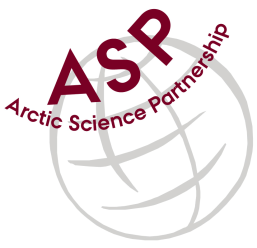 Minutes from ASP Laboratory Team MeetingDate: September 14th, 2023Present: Marcos Lemes (UM), Karley Campbell (UT), and Ilka Peeken (AWI), Else Ostermann (GNI) and Marie-Hélène (UL), Christien Laber (Uit), and Katharina Hamer (GNI)Absent: Egon Frandsen (AU)Referee: MarcosThis is meeting has been taken online.We have discussed below topics:Two new people joined our meetings, Christien Laber from UiT and Katharina Hamer from GNI. Welcome to ASP Lab team!Marie-Hélène (UL) suggested to do laboratory intercomparison exercise with real samples from field projects.Marie-Hélène (UL) suggested to consult the leadership team to see what would be their priorities regarding the intercomparison.Ilka (AWI) pointed out the not all laboratories are capable to perform a chosen analysis.Please use Teams link https://teams.microsoft.com/l/meetup-join/19%3aiaBWS_EnwxKky61JDxNP89AT3vq9AlgyUTHa4FP4Xpc1%40thread.tacv2/1681337140562?context=%7b%22Tid%22%3a%224f80dd0b-338c-4e4c-8a14-90446962f7b8%22%2c%22Oid%22%3a%2271262080-0ca9-4c08-ba54-444a9d0cbce3%22%7d for the meetingsAll members agreed regarding the meeting dates; all online meetings will be on second week of each month on Wednesdays at 15h00 Central European Time (CET).IMPORTANT NOTE: Next team meeting will be on October 12nd 2023 at 15h00 CET